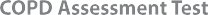 How is your COPD? Take the COPD Assessment Test™ (CAT)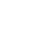 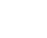 This questionnaire will help you and your healthcare professional measure the impact COPD (Chronic Obstructive Pulmonary Disease) is having on your wellbeing and daily life.Your answers, and test score, can be used by you and your healthcare professional to help improve the management of your COPD and get the greatest benefit from treatment.For each item below, place a mark (X) in the box that best describes you currently. Be sure to only select one response for each question.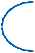 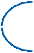 Example:	I am very happy4	5	I am very sadSCORE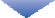 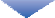 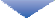 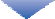 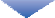 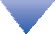 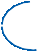 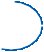 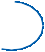 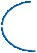 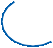 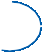 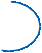 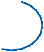 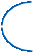 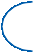 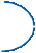 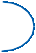 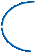 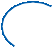 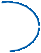 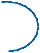 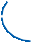 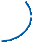 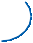 COPD Assessment Test and CAT logo is a trademark of the GlaxoSmithKline group of companies.© 2009 GlaxoSmithKline. All rights reserved.RES/QST/09/43163/1 Date of preparation: September 2009.TOTAL SCORE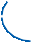 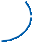 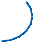 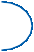 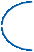 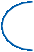 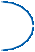 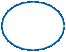 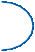 I never cough	012345	I cough all the timeI have no phlegm (mucus)	012345	My chest is completely full of phlegm (mucus)My chest does not	012345	My chest feels very tightWhen I walk up a hill orone flight of stairs I am	0not breathless1234When I walk up a hill or5	one flight of stairs I am very breathlessI am not limited doing	012345	I am very limited doing activities at homeI am confident leavingmy  home despite my	0lung condition1234I am not at all confident5	leaving my home because of my lung conditionI sleep soundly	01234I don’t sleep soundly5	because of my lung conditionI have lots of energy	012345	I have no energy at all